Број: 166-15-О/4/1Дана: 02.07.2015.ПРЕДМЕТ: ДОДАТНО ПОЈАШЊЕЊЕ КОНКУРСНЕ ДОКУМЕНТАЦИЈЕ БРОЈ 166-15-О - Набавка уградног остеосинтетског материјала за потребе Клинике за ортопедску хирургију и трауматологију, у оквиру Клиничког центра Војводине1. ПИТАЊЕ ПОТЕНЦИЈАЛНОГ ПОНУЂАЧА:„Молим вас да нам прецизирате да ли се ради о коштаном цементу са антибиотиком или без. Наиме, карактеристике са или без антибиотика  упућују на различите производе и различите цене.“ОДГОВОР КЦВ НА ПИТАЊЕ:Прихватиће се коштани цемент за атропластику у ортопедској хирургији са антибиотиком и без антибиотика.С поштовањем, Комисија за јавну набавку 166-15-ОКЛИНИЧКИ ЦЕНТАР ВОЈВОДИНЕKLINIČKI CENTAR VOJVODINE21000 Нови Сад, Хајдук Вељкова 1, Војводина, Србија21000 Novi Sad, Hajduk Veljkova 1, Vojvodina, Srbijaтеl: +381 21/484 3 484www.kcv.rs, e-mail: tender@kcv.rs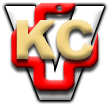 